                   Annual Membership to the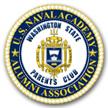 U.S. Naval Academy Parents Club of WashingtonThe U.S. Naval Academy Parents Club of Washington is dedicated to supporting the U.S. Naval Academy and the midshipmen in attendance. In addition to conducting direct support activities for midshipmen, the Club also provides information to the parents of U.S. Naval Academy midshipmen and appointees (including those attending the Naval Academy Preparatory School [NAPS] or any Foundation School), and graduates, as well as to other interested parties including step-parents, grandparents, guardians, siblings and friends.USNAPCWA is an authorized 501(c)(3) corporation and the tax ID number is: 80-0300332. Donations are tax deductible as allowed by law and many Employers offer matching programs for your donations, as well as volunteer hours. Please join us and welcome aboard!Date __________	June-May Membership Year(s) _____________ 	____New	___Renewal___ Household Membership $60.00	___ Single Parent Membership $35.00      ___ Multiple years household ($50.00 per yr)	___ Multiple years single parent ($30.00 per yr)We also accept additional donations supporting our events:□ Yes, I would like to contribute $                   to USNAPCWA			TOTAL $________Midshipman Name _____________________________________     Class Year _________PO Box # _____________	Annapolis, MD	Company # _________Alpha # _______________ 	Date of Birth _______________	Gender:     M     FMid cell phone	_______________________________	e-mail	___________________________Parent Name	_______________________________	cell phone	______________________             e-mail	_______________________________	home phone	______________________Parent Name	_______________________________	cell phone	______________________             e-mail________________________________	home phone	______________________Address	____________________________	City _________________	State ____	Zip_________                         Please fill out the form and forward, along with check made out to USNAPCWA, to:Bruce Clark, Treasurer℅ Law Offices of Bruce T. Clark, LLC3645 North Pearl StreetTacoma, WA  98407Questions?  Contact Susan Hainze, Membership Chair, at Susan@Hainze.com